                 Ҡ А Р А Р				      		            ПОСТАНОВЛЕНИЕ      «28» ноября 2019 й.	           № 84                      «28» ноября 2019 г.Об изменении адреса  земельного участка     В соответствии с постановлением  Правительства РФ от 19 ноября 2014 г. №1221 «Об утверждении Правил присвоения, изменения и аннулирования адресов», в целях обеспечения учета и оформления земельных участков, постановляю:1. Изменить адрес земельного участка, общей площадью 2446 кв.м., с кадастровым номером 02:53:060501:12, имеющего адресные ориентиры «Республика Башкортостан, Шаранский район, СП Дмитриево-Полянский сельсовет, д.Преображенское, ул.Центральная, д.23» на «Республика Башкортостан, Шаранский район, СП Дмитриево-Полянский сельсовет, д.Преображенское, ул.Центральная, д.25».2. Контроль за исполнением настоящего постановления возложить на управляющего делами администрации сельского поселения Дмитриево-Полянский сельсовет муниципального района Шаранский район.        Глава  сельского поселения                                        И.Р.ГалиевБАШҠОРТОСТАН РЕСПУБЛИКАҺЫШАРАН РАЙОНЫМУНИЦИПАЛЬ РАЙОНЫНЫҢДМИТРИЕВА ПОЛЯНА АУЫЛ СОВЕТ АУЫЛ БИЛӘМӘҺЕ ХАКИМИӘТЕ452630, Дмитриева Поляна ауылы,тел. (34769) 2-68-00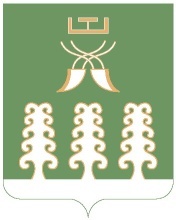 РЕСПУБЛИКА БАШКОРТОСТАНАДМИНИСТРАЦИЯ СЕЛЬСКОГО ПОСЕЛЕНИЯДМИТРИЕВО-ПОЛЯНСКИЙ СЕЛЬСОВЕТМУНИЦИПАЛЬНОГО РАЙОНАШАРАНСКИЙ РАЙОН452630, д. Дмитриева Поляна,тел. (34769) 2-68-00